Voici les élèves de ma classe :les enfants de la petite section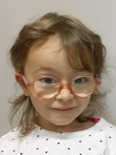 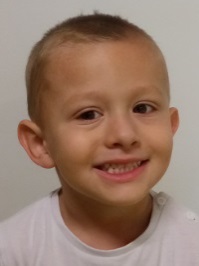 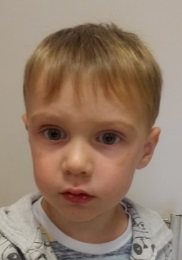 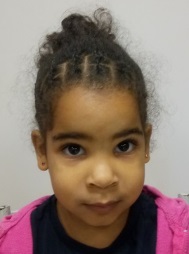 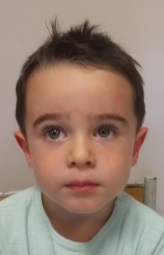 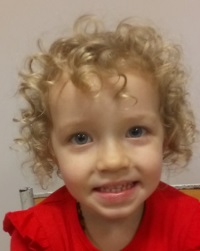               Emma              Enzo             Johann          Juliana           Lenny           Lynales enfants de la moyenne section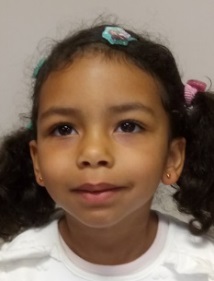 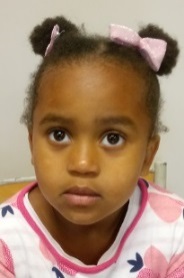 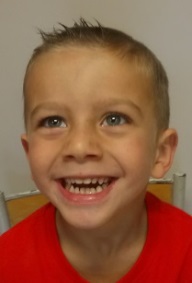 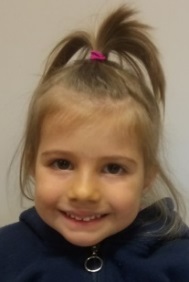 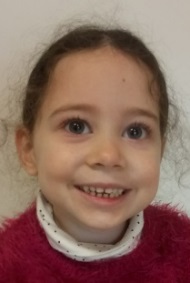              Amina                 Bana                 Ezio                Fanny              Iara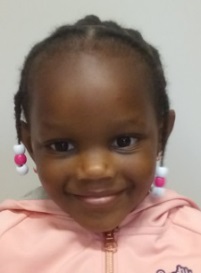 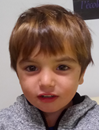 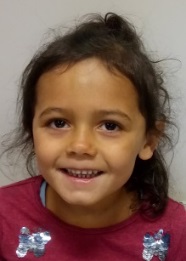 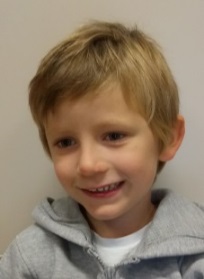 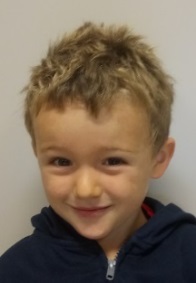 		    Ilayna               Issaël                Kimlyna           Mathieu            MaxenceEt les enfants de la grande section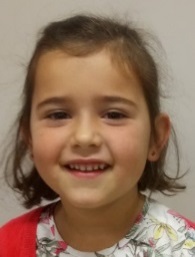 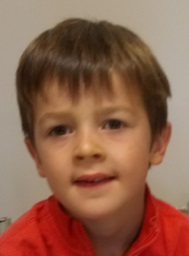 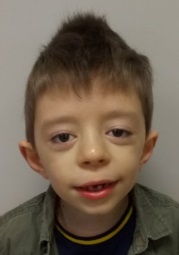 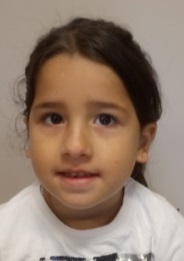 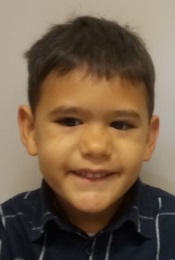 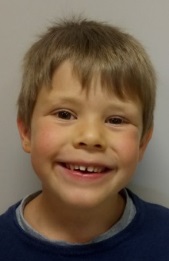 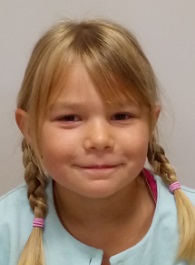 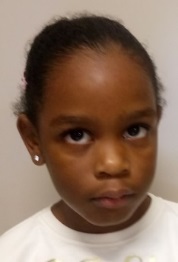 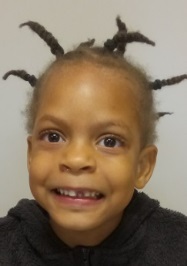    Camille   Gaspard   Heïden   Khadija        Léo      Marius     Mélie         Raïka     StéviaLes adultes de la classe :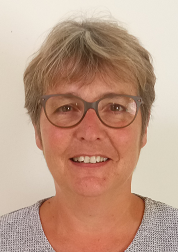 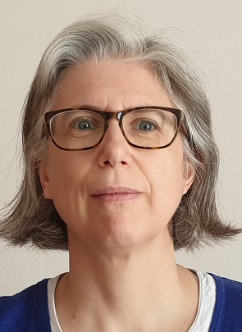 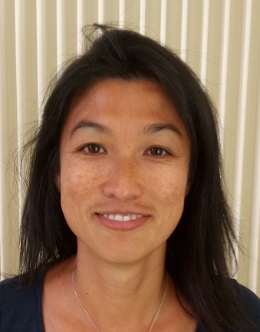 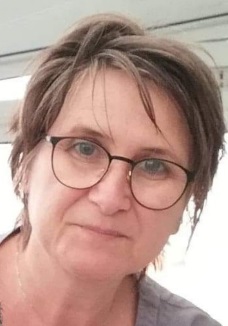     maîtresse Françoise      maîtresse Isabelle             Céline (ATSEM)                Nathalie (AESH) 